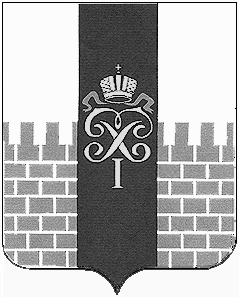 МУНИЦИПАЛЬНЫЙ СОВЕТМУНИЦИПАЛЬНОГО ОБРАЗОВАНИЯ ГОРОД ПЕТЕРГОФР Е Ш Е Н И Е30 июня 2022 г.                                                                                                                    №   27О внесении изменений в структуру местной администрации муниципального образования город Петергоф, утвержденную решением Муниципального Совета МО г. Петергоф от 23.11.2017 №74 (с изменениями от 27.09.2018 №68, от 19.06.2019 №34,от 11.12.2019 №31, от 19.11.2020 №47,от 23.09.2021 №33)В соответствии с Законом Санкт-Петербурга «О  регулировании отдельных вопросов муниципальной службы в Санкт-Петербурге», Законом Санкт-Петербурга  «О Реестре муниципальных должностей в Санкт-Петербурге,  Реестре должностей муниципальной службы в Санкт-Петербурге и предельных нормативах размеров оплаты труда депутатов муниципальных советов внутригородских муниципальных образований Санкт-Петербурга, членов выборных органов местного самоуправления в Санкт-Петербурге, выборных должностных лиц местного самоуправления в Санкт-Петербурге,  председателей избирательных комиссий внутригородских муниципальных образований Санкт-Петербурга, осуществляющих свои полномочия на постоянной основе, муниципальных служащих в Санкт-Петербурге», Уставом МО г. ПетергофМуниципальный Совет муниципального образования город ПетергофР Е Ш И Л:1.Внести в структуру местной администрации муниципального образования город Петергоф, утвержденную решением Муниципального Совета от 23.11.2017 №74 (с изменениями от 27.09.2018 №68, от 19.06.2019 №34, от 11.12.2019 №31, от 19.11.2020 №47, от 23.09.2021 №33) следующие изменения:1.1. В разделе «Структурное подразделение – организационный отдел» одну единицу по должности «Ведущий специалист» переименовать в должность «Главный специалист»;1.2. Раздел «Структурное подразделение- организационный отдел» изложить в следующей редакции: 2.   Данное решение вступает в силу с 01.07.2022.3.    Настоящее решение обнародовать.4. Контроль за выполнением данного решения возложить на председателя административно-правового постоянного комитета Муниципального Совета МО г. Петергоф Прокофьева Ю.В.Глава муниципального образования город Петергоф,исполняющий полномочия председателя Муниципального Совета                                                                                                А.В. Шифман  Структурное подразделение- организационный отдел Структурное подразделение- организационный отдел Структурное подразделение- организационный отдел Руководитель структурного подразделения-начальник отдела1Заместитель руководителя структурного подразделения-заместитель начальника отдела1Главный специалист1Ведущий специалист1